SREDNJA ŠKOLA MATIJE  ANTUNA RELjKOVIĆA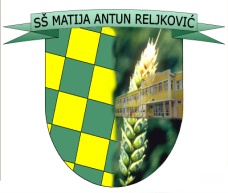 35000 Slavonski Brod, Ivana Cankara 76,OIB: 57524657360Tel.: 035/255-697; ravnatelj – tel: 035/415-386, fax:035/402-981e-mail: srednja-skola-mar@sb.t-com.hrKomisija za procjenu i prodaju konja Srednje škole Matije Antuna Reljkovića daje sljedeći:O G L A SO PRODAJI ŽDRIJEBETAProdaje se:ŽDRIJEBE – MUŠKO  (datum ždrijebljenja: 06. svibnja 2015.) 363 NEAPOLITANO TOPLICA XXXI -1 POČETNA CIJENA ZA PRODAJU: 3 500,00 KNPozivamo sve zainteresirane osobe da u  Školu dostave ponude u zatvorenoj kovertiod 12. – 19. listopada 2015. u 10,00 satiOtvaranje ponuda  19. listopada 2015. u 13,00 satiIzabran će biti najpovoljniji ponuditelj.U Slavonskom Brodu, 09. listopada 2015.